DuikexploitantenDuikexploitanten op CuraçaoDe duikexploitanten op Curaçao staan bekend als de besten ter wereld. Zij bieden een volledig pakket van kust- en rifduiken tot extreme diepteduiken. Reserveer een Duikpakket op Curaçao en je zult de mooiste duikervaringen van je leven hebben. Onderstaand vindt u een complete lijst van lokale exploitanten: Ocean Encounters Seaquarium Beach :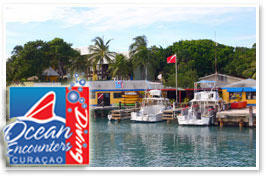 Bapor Kibra Z/N, WillemstadPhone: +(5999) 461-8131Met 6 locaties verspreid over heel Curacao en 7 boten kan Ocean Encounters je de beste duik & snorkel excursies aanbieden op elke kust van het eiland. Wereldberoemde duiken naar Mushroom Forest, Oostpunt, Klein Curacao en Tugboat. En de meest overgetelijke ervaring; de dolfijnenbootduik in open water, die onlangs nog op de Nederlandse televisie was bij Zooveniers (TROS)! Bezoek onze vestigingen bij Lions Dive, Kontiki, en Royal Resorts of een van de andere locaties of boek je slaap en duik pakket direct online via onze website.Openingstijden: Dagelijks 8:00 - 17:00 uur.Atlantis Diving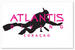 Atlantis Diving biedt u de mogelijkheid de andere schoonheid van Curaçao te ontdekken. Neem een duik in de relaxte en uitnodigende wereld van het duiken en ontdek de sensatie van het zwemmen tussen de...Caribbean Sea Sports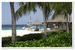 Ga een gok aan met uw vakantie! Caribbean Sea Sports biedt een ruime variëteit van watersportactiviteiten en combineert dat met een moderne uitrusting en superieure service.Cas Abou Diving :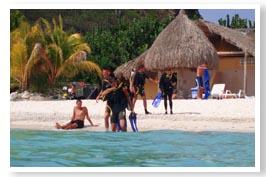 Playa Cas Abou, Landhuis Cas AbouPhone: +(5999)/864-9899Cas Abou Diving is de perfecte plek voor een introductieduik of een kustduik onder begeleiding. We bieden u een brede range duikcursussen, van ‘open water duiker’ tot (staf)instructeur, voor hen die duikprofessional willen worden. U kunt ook specialiteiten volgen zoals: nitrox, wrakduiken en diepzeeduiken. Ontdek de sensatie van de onderwaterwereld van Cas Abou.Curious2Dive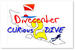 Stel u eens voor: in plaats van achter de computer zitten, kunt u ook door het water zweven over een van de beste tropische riffen van de planeet…Duiken is fantastisch en voegt een nieuwe dimensie toe...Discover Diving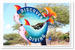 We zijn gevestigd op het stand van Playa Lagun, precies in het middelpunt van de allermooiste duikgebieden van Curaçao. Ons huisrif biedt de meest indrukwekkende koralen en vele bijzondere vissoorten.Dive Center Scuba Do :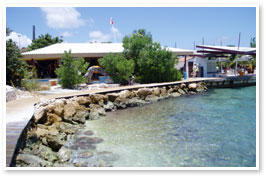 Jan Thiel BeachPhone: +(5999)/767 93 00 / 560 84 56Scuba Do is in vele opzichten bijzonder. We zijn in een mooi pand gevestigd, op het strand bij de Jan Thiel-baai, waar u een spectaculair uitzicht heeft over de Caribische Zee en waar u op ons terras van de koele zeewind kunt genieten. Met een beetje geluk ziet u dolfijnen passeren. Ons team doet er alles aan u de beste service te geven, om uw duikvakantie tot een buitengewoon avontuur te maken.Onze PADI-instructeurs staan bekend om hun op veiligheid en op zekerheid gebaseerde manier van onderwijzen. Al onze cursussen beantwoorden aan de PADI-normen. Het maakt niet uit of u een beginnend of ervaren duiker bent: we bieden u een duik aan die beantwoordt aan uw verwachtingen en past bij uw interesses. De aandacht voor veiligheid staat steeds centraal. Ook voor de kinderen wordt gezorgd. Kids vanaf 8 jaar kunnen de onderwaterwereld op een speelse manier verkennen. We geven speciale lessen, zoals Bubble Maker en het PADI Seal Team. Jongere kinderen kunnen zich in de speeltuin vermaken.Divecenter Curacao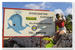 Een grandioze dag op en onder het water toegewenst! Divecenter Curaçao biedt een dagtour voor het hele gezin, inclusief duiken, maar zeker ook inclusief de goede zorgen voor de familieleden die niet duiken....Dive Charter Curacao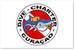 Dive Charter Curacao is het enige duikcentrum dat zich gespecialiseerd heeft in geavanceerde bootduiken op de afgelegen en ongerepte duiklocaties rond de Oostpunt van het eiland en de Noordkust. Deze locaties...DiveVersity Hooks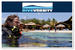 Direct op het strand, met wuivende palmen in de wind, helder water en met een mooi rif dat daar op u wacht... Vriendelijke en professionele medewerkers staan tot uw dienst en beantwoorden graag uw vragen....DiveVersity Blue Bay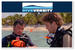 Blue Bay Divers in het grootse Blue Bay Golf & Dive resort is een volledig gecertificeerde PADI-duikschool en biedt een uitgebreide reeks duikservices, variërend van cursussen, verhuur van apparatuur...DiveVersity Holiday Beach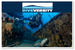 Het Holiday Beach Hotel & Casino biedt u het betere duiken van de Cariben. We hebben een duikshop (Holiday Beach Dive Center) die zich op het hotelterrein bevindt en een brede variëteit van cursussen,...Downtown Diving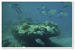 Down Town Diving ligt bij een van de bekendste duik- en snorkellocaties van het eiland: de gezonken sleepboot. Deze jonge onderneming bestaat uit een groep jonge, ervaren PADI-instructeurs .Easy Divers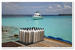 Habitat Curaçao is een van de topklasse duikresorts van de Cariben. Gerund door eigenaar en instructeur Anne-Marie Vermeer legt ‘Easy Divers’ (gevestigd in het Habitat Curaçao) zich toe op duikmogelijkheden...Ocean Encounters Breezes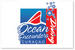 Met 6 locaties verspreid over heel Curacao en 7 boten kan Ocean Encounters je de beste duik & snorkel excursies aanbieden op elke kust van het eiland. Wereldberoemde duiken naar Mushroom Forest, Oostpunt,...Ocean Encounters Hilton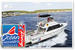 Met 6 locaties verspreid over heel Curacao en 7 boten kan Ocean Encounters je de beste duik & snorkel excursies aanbieden op elke kust van het eiland. Wereldberoemde duiken naar Mushroom Forest, Oostpunt,...Ocean Encounters HyattMet 6 locaties verspreid over heel Curacao en 7 boten kan Ocean Encounters je de beste duik & snorkel excursies aanbieden op elke kust van het eiland. Wereldberoemde duiken naar Mushroom Forest, Oostpunt,...Ocean Encounters KontikiMet 6 locaties verspreid over heel Curacao en 7 boten kan Ocean Encounters je de beste duik & snorkel excursies aanbieden op elke kust van het eiland. Wereldberoemde duiken naar Mushroom Forest, Oostpunt,...Ocean Encounters West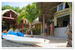 Ocean Encounters West is gevestigd bij een van de beste duiklocaties van Curaçao, Alice in Wonderland, exact op het idyllische zandstrand van Playa Kalki in Westpunt, vanaf de trap van Lodge Kura Hulanda...Orangedive - An Aquatic Adventure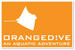 Orangedive is de duikbelevenis van Curaçao, met juist dát beetje meer aandacht voor de duiker en zijn/haar wensen.Orangedive staat tot uw dienst, ongeacht of u beginnend of ervaren duiker bent! Porto Mari Sports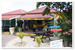 Met beide benen op vaste grond leert u de theorie achter uw eerste duikles, terwijl u samen met uw buddy een multi-level duik voorbereidt, of uw deelname aan een nachtelijke duik… u kunt het allemaal...Scuba Lodge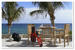 Gevestigd in het hart van het Historische Willemstad, is onze duikshop onderdeel van een mooi, goed bewaard geheim genaamd de Scuba Lodge. De shop is omgeven door een tropische tuin, een zwembad.The Dive Bus Curacao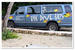 Je hebt geen boot nodig om een perfecte duikvakantie op Curaçao te hebben…De Dive Bus is er trots op een Project Aware Eco Operator te zijn en we vragen al onze duikers met respect om te gaan met de wonderen van de zee.Toucan Diving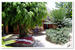 Toucan diving is gevestigd bij Kontiki Beach en is actief op het gehele eiland. De specialiteiten zijn kustduiken, kleine groepen en educatie (max. 4 personen). Het gevarieerde aanbod van diensten van...Want2dive Divecenter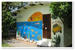 Familiebedrijf Want2Dive Divecenter is gevestigd bij Van Engelen. Wanneer u aankomt op het duikcentrum, zult u zich meteen thuis voelen. We bieden PADI-cursussen van alle niveaus (inclusief dive-master),...Wederfoort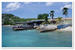 Wederfoort is gevestigd bij de Boca St. Michiel-baai en is daarnaast actief bij de Snake Bay, Vaarsenbaai en het Rif bij Otrobanda (Superior Producer). We hebben ons eveneens gespecialiseerd in nachtduiken,...OverigVerhuur duikuitrusting mogelijk  , rolstoelvriendelijkParkeerplaats aanwezig ,kinder faciliteiten aanwezig .Silent Immersion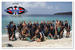 Silent Immersion is een familiebedrijf, een gezinsvriendelijke duikschool die al sinds 1996 operationeel is. We bieden een plezierige en rustgevende winkelsfeer, plus een veilige en opwindende duikbelevenis....Aquarius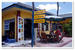 Familiebedrijf Dive Center Aquarius is een duikcentrum met een persoonlijke benadering. Als u hier komt, dan zult u zich direct thuis voelen. Gevestigd in het Trupial Inn Hotel, heeft Dive Center Aquarius...